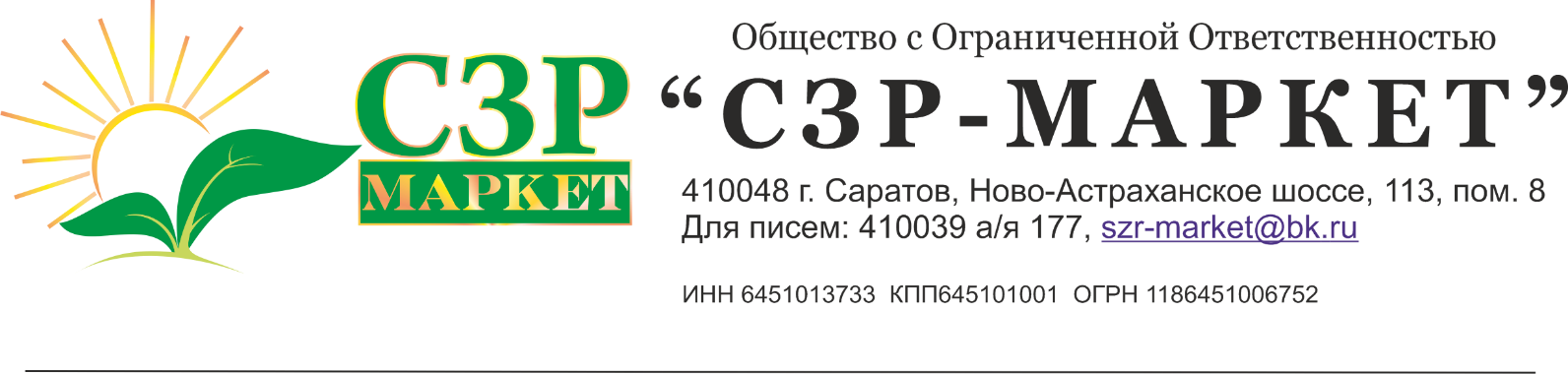 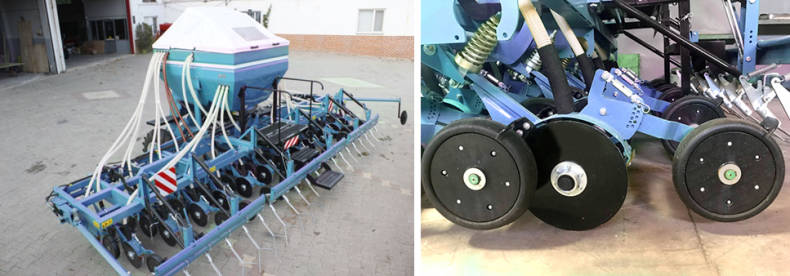 Посевной комплекс  универсальный Яр-6Посевной комплекс Яр-6 предназначен для рядового посева зерновых культур (пшеницы, ржи, ячменя, овса), зернобобовых (бобов, фасоли, гороха, люпина), крестоцветных, а также различных травосмесей (рапс, клевер, ежа сборная, тимофеевка, лен) с одновременным внесением минеральных гранулированных удобрений.Яр-6 производит сев с внесением удобрений по традиционной технологии в мульчу или по минимальной обработке. Большие колеса обеспечивают ровный ход и снижение тягового усилия. Посевной комплекс агрегатируется с тракторами мощностью от 80 л.с. (Беларус 82.1).Бункер большого объема (2100л), разделенный перегородкой на отсеки для семян (1600л.) и удобрений (500л.) позволяет проводить длительный сев без необходимости дополнительной загрузки. При необходимости бункеры можно объединить.Регулировка глубины сева производится гидравлически.Посевной комплекс производится в прицепном и навесном вариантах.В базовой комплектации Яр-6 оснащен двухдисковым сошником со смещением дисков. В качестве дополнительной опции могут быть поставлены сошники:с культиваторной лапой, которая обеспечивает сплошную обработку почвы;с долотовидной лапой, которая позволяет использовать Яр-6 по минимальной технологии обработки почвы.Произведена замена компьютера на более простой в эксплуатации. Значительно увеличена мощность вентилятора. Рабочие органы: двухдисковый сошник/ культиваторная лапа.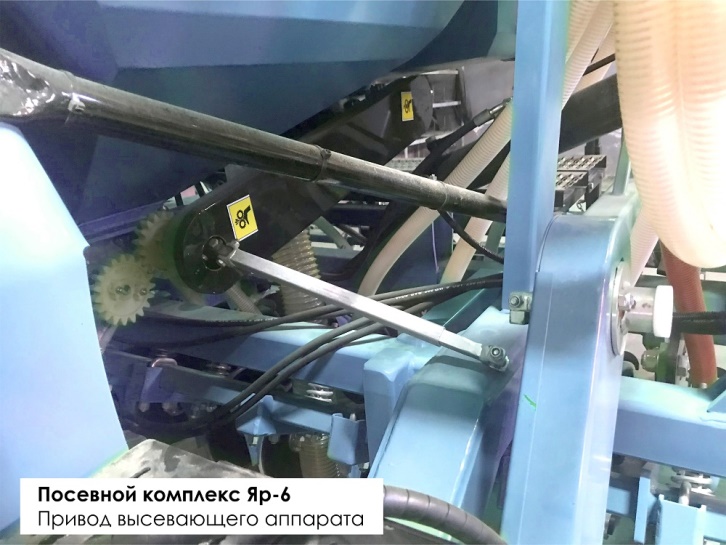 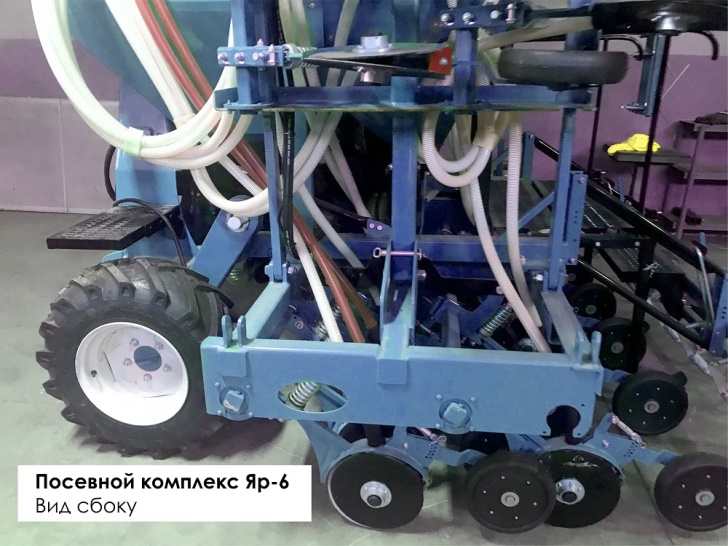 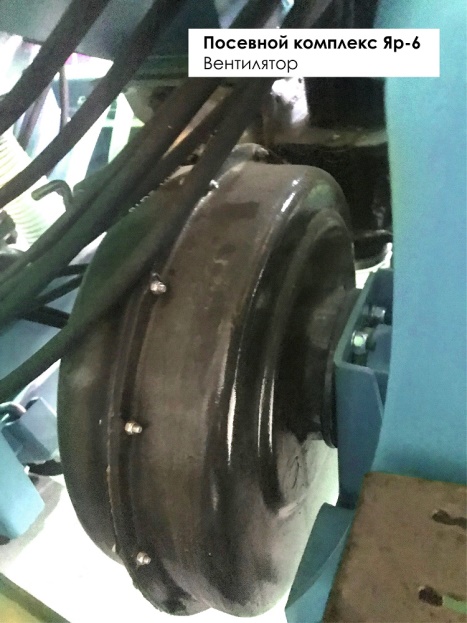 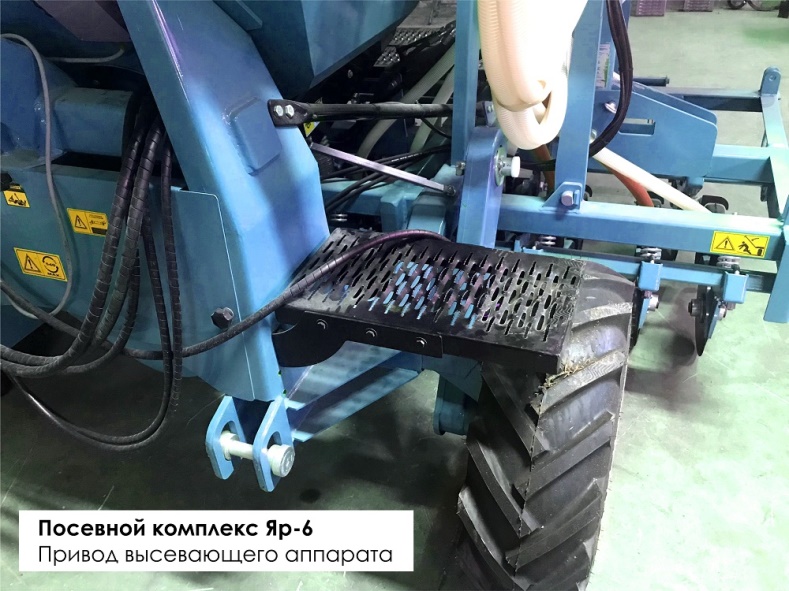 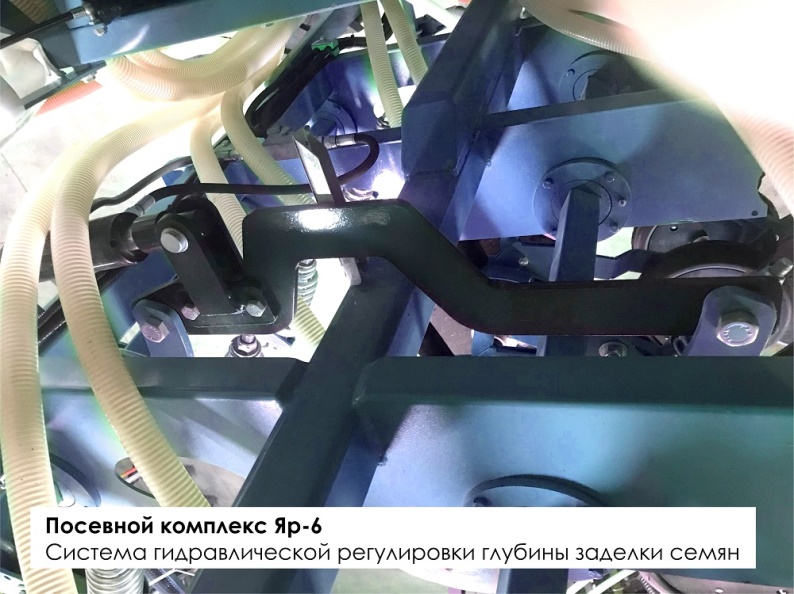 По вопросам приобретения сельскохозяйственной техники обращаться:Анжела - 8 927 052 15 18.ХарактеристикиНазначениеТип агрегатаприцепной/навеснойРабочая ширин захвата, м6Производительность , га/чДо 7,2Норма высева семян , кг/га2-400Норма высева удобрений, кг/га30-250Вместительность бункера для семян, л1600Вместительность бункера для удобрений, л500Рабочая скорость движения, км/чДо 12Глубина заделки семян, см1-7Масса в незагруженном состоянии, кг2480Ширина междурядий, см 12,5Количество сошников, шт48Агрегатируемость , л.с.От 80Габариты в транспортном положении, ДхШхВ2700х6510х275048- рядная пневматическая, бункер 3000 л., двухдисковый сошник, цепной загортач, прикатывающий каток, стойка, копирующая рельеф почвы2 350 00048- рядная пневматическая, бункер 3000 л., долотовидный сошник, цепной загортач, прикатывающий каток, стойка, копирующая рельеф почвы2 350 00048- рядная пневматическая, бункер 3000 л., культиваторная лапа, цепной загортач, прикатывающий каток, стойка, копирующая рельеф почвы2 350 000